Гр. 1911-1912 ПД Гражданское право и гражданский процесс26.01.2021
Решить задачу #18, ответить на вопросы, составить заявление о пропуске срока исковой давностиСрок выполнения: до пятницы 29.01. 12:00.  

Соловьев Д.Д. dmitry@yurist-nmsk.ru 

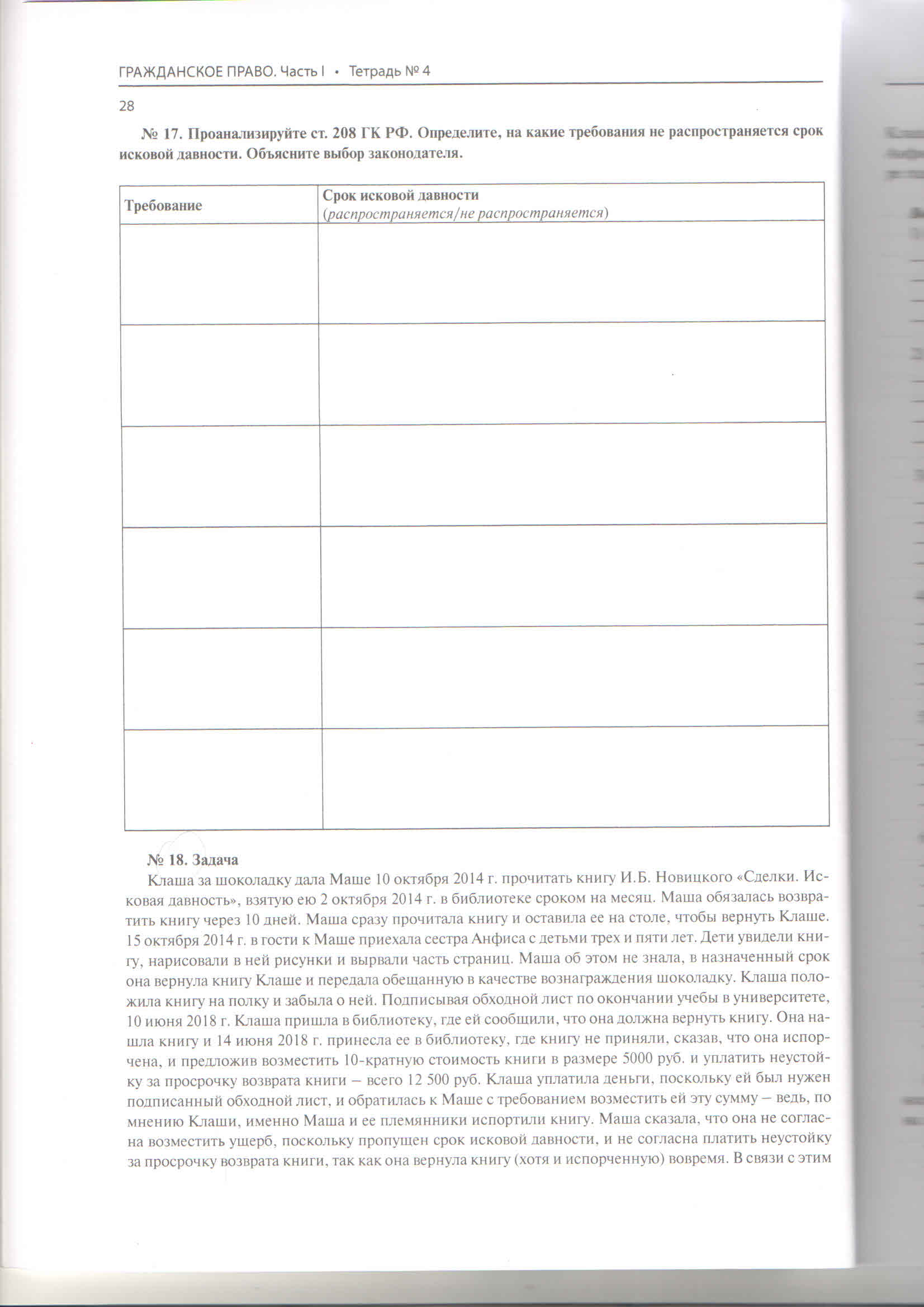 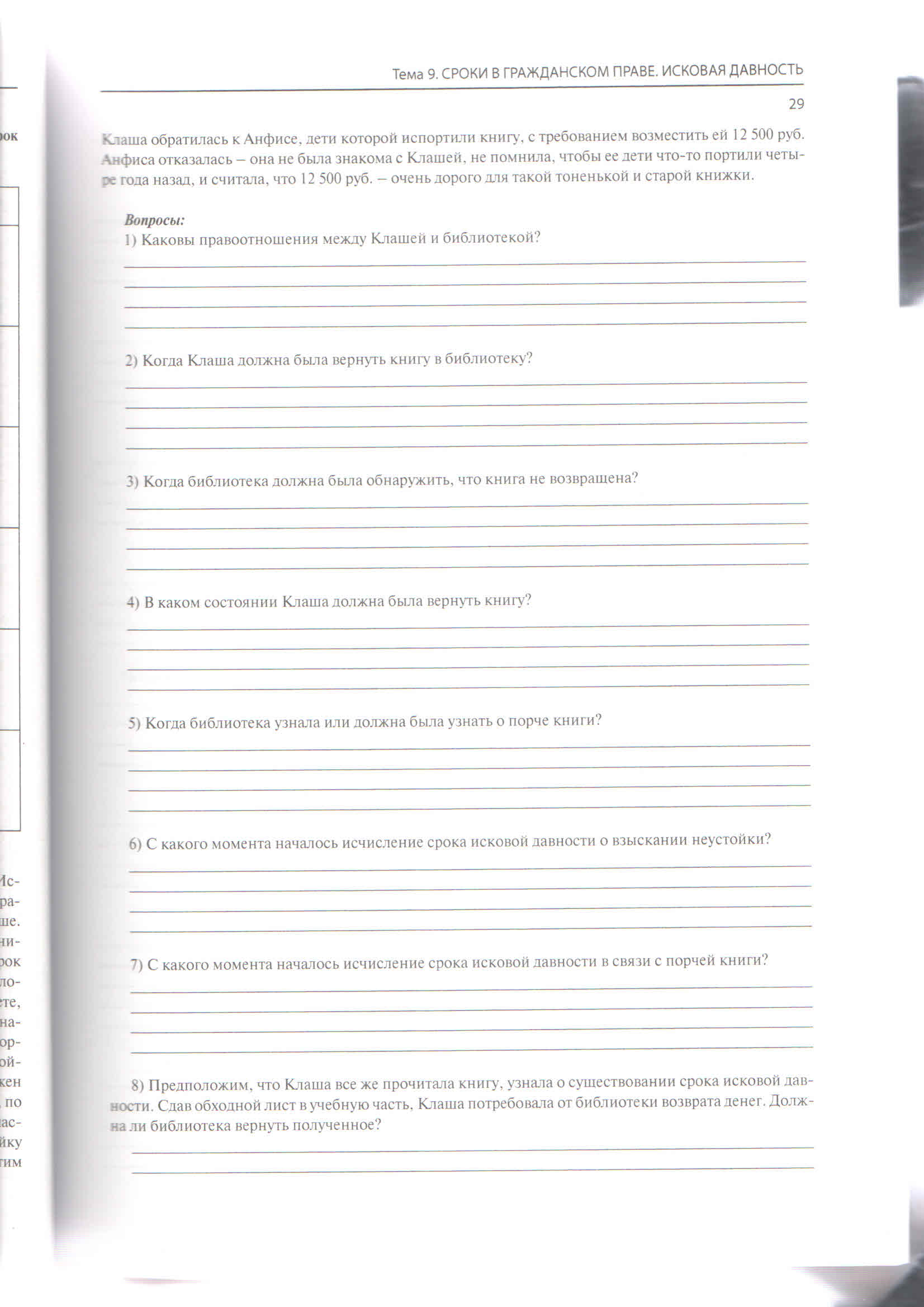 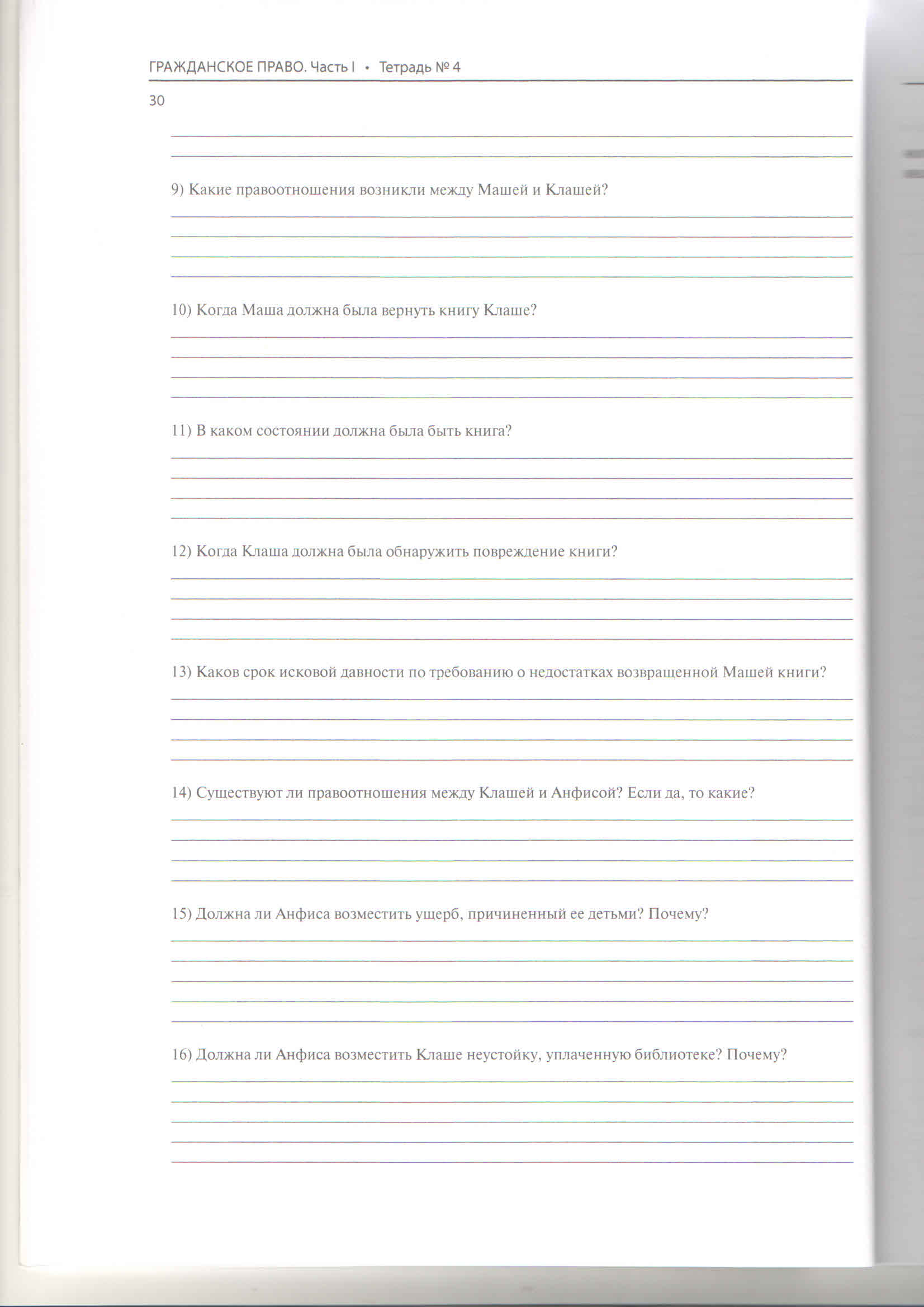 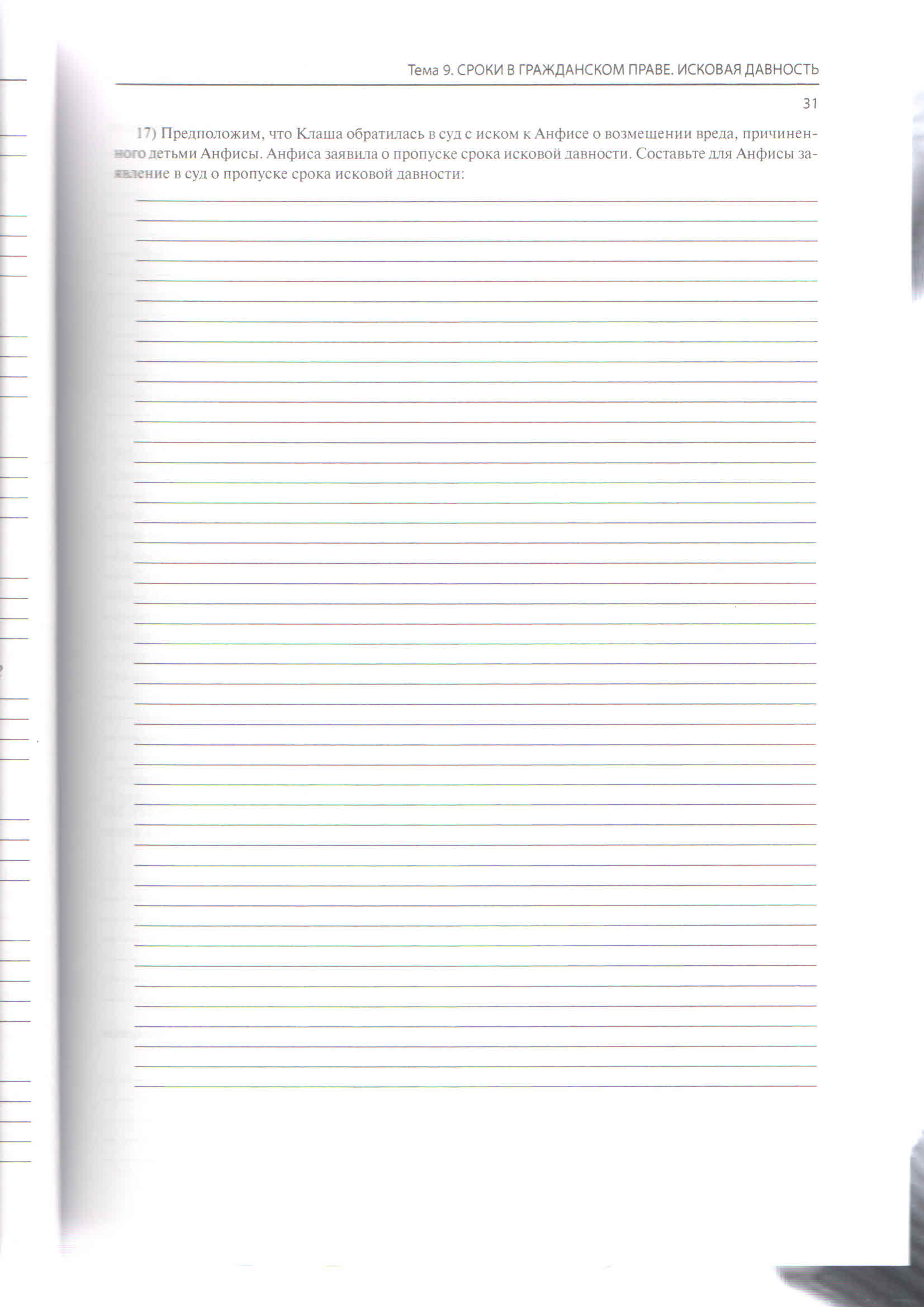 